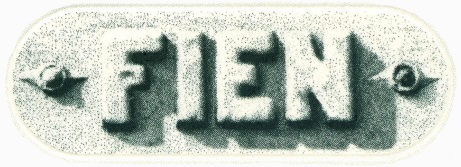 2020Jaarverslag van de secretaris van de Stichting Federatie Industrieel Erfgoed NederlandAlgemeen2020 was ook voor het FIENbestuur een bijzonder jaar. Ook wij misten het ‘natuurlijke’ contact met onze achterban, die we nog wel in behoorlijke getale mochten verwelkomen op onze traditionele nieuwsjaarbijeenkomst. Maar vervolgens moesten we de jaarvergadering/bijeenkomst schrappen. Het idee van een (aan)gepaste open activiteit in de vorm van een geplande openluchtexcursie in het najaar kon, na enige aarzeling, geen doorgang vinden.  De contacten met de Aangeslotenen vonden dan ook vrijwel geheel via de mail plaats. De mogelijkheid om bij een jaarvergadering of andere activiteit van een AO’s aanwezig te zijn verviel ook vrijwel geheel.NieuwjaarsbijeenkomstOp 18 januari hield FIEN haar nieuwjaarsbijeenkomst in de voormalige Autobussenherstelplaats van de NS, nu onderkomen van onder meer broedplaats DB studio, waar we te gast waren. Onze voorzitter Erik Nijhof hield zijn nieuwjaarsrede, waarna een inleiding volgde van de ontwikkelaar op de nieuwe functies voor het gebouw en naaste omgeving. Bert Poortman gaf namens USINE een presentatie over de industriële omgeving en de vroegere functie van het CAB gebouw. Waarna onder zijn leiding en toelichting een rondleiding over het voormalige Werkspoorterrein volgde. Vervolgens was er binnen nog een rondleiding door het gebouw door onze gastheer Paul de Brabander. 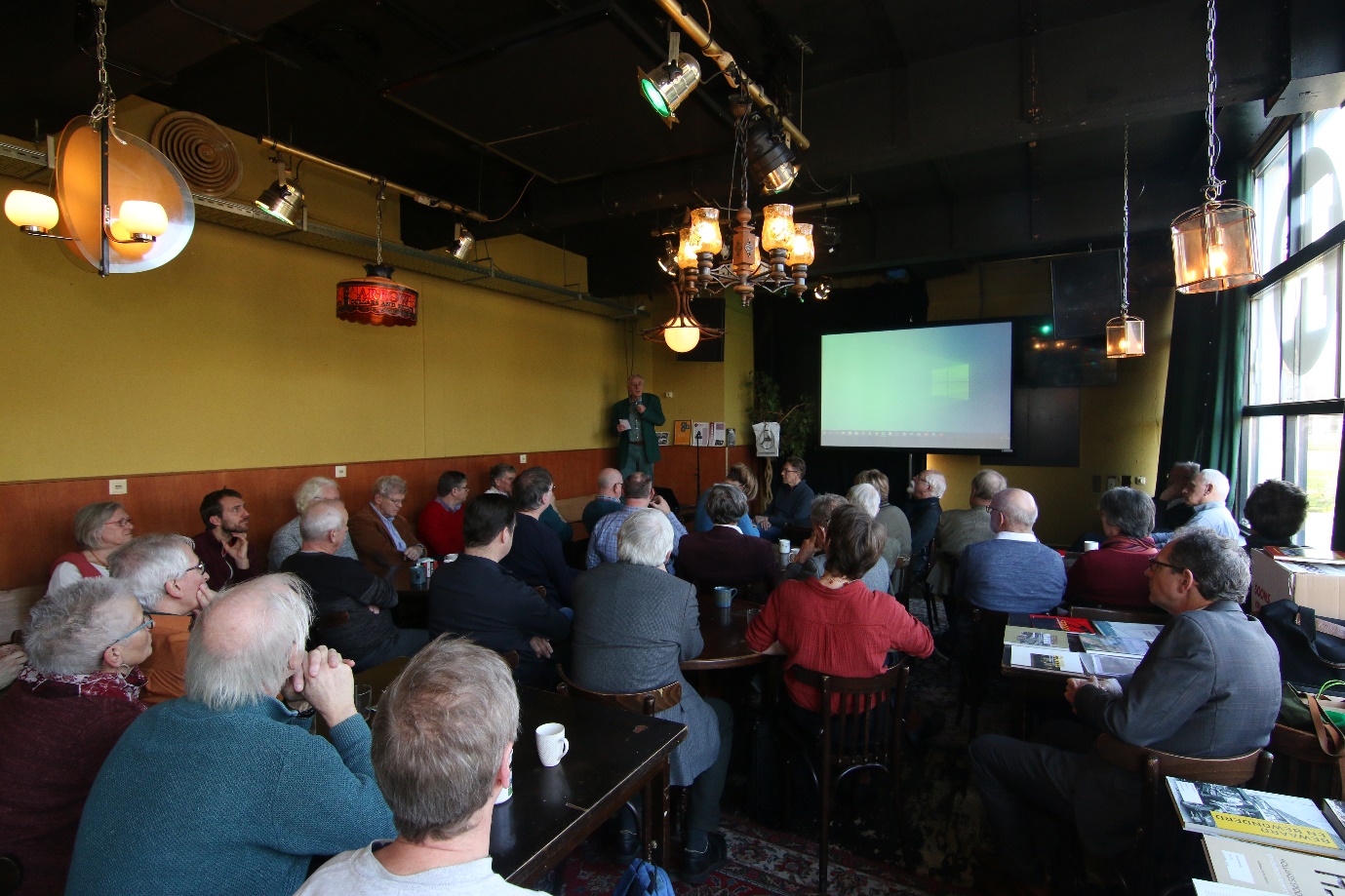 Jaarvergaderingzie afzonderlijk verslag Bezetting/activiteiten bestuur 2020De samenstelling van het dagelijks bestuur bleef ongewijzigd: Giel van Hooff (secr), Kathy Loeve (p), Erik Nijhof (v), Leo Hardus (vice-v). Geert de Weger en Jan Reijnen bleven aan als adviseur. Het bestuur kwam 3 keer bijeen. Een belangrijk onderwerp bleef de instelling van een landelijke, algemene IE-prijs, een tweejaarlijkse onderscheiding voor een onderscheidend vrijwilligersinitiatief op het gebied van industrieel erfgoed, in de meest brede zin. De praktische uitvoering als vaststelling van de statuten en samenstelling jury en andere zaken als financiering en publiciteit kreeg dit jaar beslag, het aantal inzendingen was voor een eerste keer ondanks de beperkte publiciteit heel behoorlijk. Een mooie kans om het industrieel erfgoed en betrokken vrijwilligers en ook een beetje FIEN zelf in het zonnetje te zetten.Verder waren we betrokken bij:-De financiering/subsidiering en inhoud van de serie Gebruikte Stenen Omroep Brabant die eind 2020/begin 2021 werd uitgezonden: https://www.omroepbrabant.nl/tv/programma/3273605/Gebruikte-stenen -Lopende zaken als mogelijke samenwerking met de Stichting Erfgoed en met buitenlandse organisatiesWebsiteIn 2020 werd onze website (www.industrieel-erfgoed.nl) weer geregeld geraadpleegd. De hierboven opgenomen tabellen geven een opsomming van het aantal gepresenteerde onderwerpen in 2020 en 2019, het totaalaantal vertoont een lichte stijging.Technisch beheer en invulling van de website zijn in goede handen bij twee naaste betrokkenen die geen deel uitmaken van ons bestuur: Kasper Sloots en Marcel Overbeek. De samenwerking met hen verliep ook dit jaar vlekkeloos. Loket industrieel-erfgoed.nl Ook in 2020 ontving FIEN zowel via het loket industrieel-erfgoed als via het secretariaat een aantal vragen over ons werkterrein. Zoals altijd was er veel variatie in de vraagstelling. De meeste vragen & verzoeken waren praktisch gericht maar soms moeilijk direct te beantwoorden zoals de vraag naar een landelijk overzicht van het industrieel erfgoed. Een aanbod van oude nummers van Industria naast een vraag nav de PIE-rapporten over sporen van de ruimtelijke impact van commodity ketens op landschap, gebouwde omgeving en erfgoed in het kader van een promotieonderzoek. Andere verzoeken: Brugwachtershuisjes, herbestemming raderwerk sluis Limmel,  ‘elektrisch’ erfgoed voor Urban Explorer, info over een houttakel ivm een mogelijke reconstructie in Culemborg: een kolfje voor NedSEK en ook de herbestemming van vides- en fotomateriaal mbt gemalen was een kwestie van doorsturen naar onze   Ook via de telefoon zijn vragen en verzoeken afgehandeld.Facebookpagina Industriecultuur-Industrieel ErfgoedOp 1 januari 2020 waren er 358 leden van de FIEN Facebook pagina. Tussen 1 januari en 31 december 2020 zijn er ?? leden bijgekomen, waardoor er per 1 januari 2021 ?? leden zijn. Een groei van bijna 25%. ?? actieve leden plaatsten in deze periode in totaal ?? berichten.Aangesloten Organisaties? organisaties hebben in de loop van het verslagjaar voor hun ‘lidmaatschap’ bedankt: Stichting Industrieel Erfgoed Noord-Nederland, wegens opheffingDaarnaast konden we  enkele nieuwkomers verwelkomen: ?Begin 2020 waren 55 organisaties bij FIEN aangesloten, per 31/12: ??. Te weten:Giel van Hooff Secretaris FIEN2020                          Rubriek Aantal onderwerpenActueel34Onlangs verschenen18Nieuws van FIEN5Agenda15Nederlandse Vuurtoren VerenigingStichting Genootschap Industrieel Archeologisch GeïnteresseerdenStichting Industrieel Erfgoed Gelderland-FlevolandOyfo TechniekmuseumStichting Mobiele Collectie Nederland Stichting Baet & BorghUtrechtse Stichting voor het Industrieel ErfgoedStichting Groene Hart / Industrieel ErfgoedStichting Herman Heijenbrock Vereniging Zaans ErfgoedStichting Industrieel Erfgoed LeidenStichting Haags Industrieel ErfgoedStichting Exploitatie Nederlands IJzermuseumStichting Cultureel Erfgoed Zeeland / Werkgroep Industrieel ErfgoedStichting Werkgroep Industrieel Erfgoed LimburgStichting Historie GrofkeramiekNederlandse Gemalen StichtingWerkgroep Zwols Industrieel ErfgoedTramweg StichtingStichting Stoomtrein Katwijk LeidenStichting Industrieel SmalspoormuseumNederlandse Watertoren StichtingVereniging HistechnicaKoninklijk Instituut van Ingenieurs (afd. Gesch. der Techniek)BOEi B.V.Stoomgroep De GoffertStichting Koren- en oliemolen De WachterStichting de nieuwe blauwe tram Cuypers Genootschap Nederlandse Bruggen StichtingStichting Industrieel Erfgoed Helmond/ Industrieel Atrium HelmondContactgroep Automobiel- en Motorrijwiel-historieKring Vrienden van ’s Hertogenbosch, Werkgroep Industrieel Erfgoed Stichting Industrieel Erfgoed DeventerStichting Veteraan AutobussenStichting Historische Sluizen en Stuwen NederlandErfgoed op wegStichting FabrieksschoorstenenStichting v/h Rotterdamsche Tramweg MaatschappijVereniging Rijdend Electrisch TramMuseumStichting Electrische Museum Tramlijn AmsterdamStichting Industrieel Erfgoed HoogovensStichting Industrieel Erfgoed Stad AmersfoortStichting Stork - HotloWerkgroep Industrieel Erfgoed Geschiedkundige Kring Bergen op ZoomStichting Industrieel Erfgoed Nijmegen en OmgevingVereniging Bedrijf & HistorieContinium, Discovery Center KerkradeNederlandse Stichting Erfgoed Kranen Stichting Monumentenhuis BrabantStichting Behoud Erfgoed De Vries Robbe SIEF Stichting Industrieel Erfgoed Frieslandstichting Nederlands transport museumStichting Erfgoed